OBS: Relacionar as disciplinas na ordem cronológica.De acordo com a Indicação da Comissão de acompanhamento e com o plano de estudos: Assinatura do(a) orientador(a)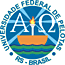 UNIVERSIDADE FEDERAL DE PELOTASPRÓ-REITORIA DE PESQUISA E PÓS-GRADUAÇÃO DEPARTAMENTO DE PÓS-GRADUAÇÃO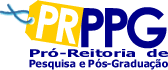 3NOME DO ESTUDANTEMATRÍCULACURSO OU PROGRAMANÍVELMESTRADO DOUTORADODATA:INICIAL	REVISÃOCOMISSÃO ORIENTADORATÍTULODEPTOORIENTADOR:CONSELHEIROS:Pelotas,___________________________________________ ESTUDANTEPelotas,ORIENTADORAprovado no Colegiado do Programa em:COORDENADOR DO CURSO1ª Via - Coordenador do Curso 2ª Via - Orientador3ª Via - EstudanteDISTRIBUIÇÃO A CARGO DA COORDENAÇÃO DO PROGRAMAPLANO DE ESTUDOPLANO DE ESTUDONOME DO ESTUDANTE:NOME DO ESTUDANTE:Data do início do curso (mês/ano):Data do provável término (mês/ano):DISCIPLINADISCIPLINADISCIPLINADISCIPLINAMÉTODO DE OBTENÇÃO DOS CRÉDITOSMÉTODO DE OBTENÇÃO DOS CRÉDITOSMÉTODO DE OBTENÇÃO DOS CRÉDITOSMÉTODO DE OBTENÇÃO DOS CRÉDITOSPERÍODO EM QUE FOI OU SERÁ CONCLUIDOCÓDIGOTÍTULOCRED.ÁREA*UFPelUFPelUFPeltransferidoSEMESTRE E ANOCÓDIGOTÍTULOCRED.ÁREA*1234SEMESTRE E ANOEXIGÊNCIAS ESPECIAIS:(*) Área: C = Concentração; D = Domínio Conexo; F = Fora do Programa; N = Nivelamento; O = Obrigatória.(1) Estudante Regular; (2) Estudante Especial; (3) Aproveitadas; (4) Outra IES